Dvořákovo gymnázium  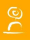 a Střední odborná škola ekonomická Dvořákovo nám. 800, 278 53 Kralupy nad Vltavou Profilová maturitní zkouška z 2. cizího jazyka Profilová MZ se skládá ze dvou částí: z písemné práce a ústní zkoušky.Na výsledné známce z maturitní zkoušky se písemná práce podílí 40 % a ústní zkouška 60 %. Pro úspěšné vykonání zkoušky z druhého cizího jazyka je zapotřebí úspěšně vykonat obě části profilové MZ.Jazyková úroveň maturitní zkoušky je B1. Písemná práce výběr ze tří zadání jedna část - souvislý text v rozsahu 200-250 slov povolené pomůcky - psací potřeby a tištěný slovník, který neobsahuje přílohu věnovanou  písemnému projevu požadavky- charakteristika písemného projevu žáka: Žák napíše jednoduchý souvislý text na známá témata nebo na témata z oblasti svých zájmů, témata  související s běžným životem, prací, koníčky, aktuálním děním atd. Prokáže, že umí plynule vyprávět  příběh nebo v hrubých rysech přiblížit obsah knihy či filmu a vylíčit své reakce, popsat zážitky a  události, sny a stručně zdůvodnit a jednoduše vysvětlit své názory a plány, srozumitelně vyjádřit  podstatu myšlenky. Dokáže k vyjádření používat širokou škálu jazykových funkcí a v jejich rámci  reagovat. 15 minut na volbu zadání a 90 minut na vypracování  hodnocení: Zkoušený je hodnocen stupněm: 1 – výborný, pokud: A. Požadovaná charakteristika textu je dodržena a všechny body zadání jsou jasně a srozumitelně  zmíněny. Body zadání jsou zpracovány vhodně a v odpovídající míře podrobnosti. V textu je jasně vysvětlena  podstata myšlenky nebo problému. B. Text je souvislý s lineárním sledem myšlenek a je vhodně členěný a organizovaný. Rozsah  prostředků textové návaznosti (PTN) je široký. Chyby v PTN nebrání porozumění textu. PTN jsou  téměř vždy použity správně a vhodně. C. Chyby ve slovní zásobě a pravopise nebrání porozumění textu. Slovní zásoba a pravopis jsou téměř  vždy použity správně. Slovní zásoba je široká. D. Chyby v mluvnických prostředcích nebrání porozumění textu. Mluvnické prostředky jsou téměř  vždy použity správně. Rozsah mluvnických prostředků je široký.1 Dvořákovo gymnázium  a Střední odborná škola ekonomická Dvořákovo nám. 800, 278 53 Kralupy nad Vltavou 2 – chvalitebný, pokud: A. Požadovaná charakteristika textu je většinou dodržena. Většina bodů zadání je jasně a  srozumitelně zmíněna. Délka textu ne zcela odpovídá požadovanému rozsahu. Body zadání jsou  většinou zpracovány vhodně a v odpovídající míře podrobnosti. V textu je většinou jasně vysvětlena  podstata myšlenky nebo problému. Text ojediněle obsahuje nadbytečné/irelevantní informace a  myšlenky. B. Text je většinou souvislý s lineárním sledem myšlenek. Text je většinou vhodně členěný a/nebo  organizovaný. Rozsah PTN je většinou široký. Chyby v PTN většinou nebrání porozumění textu / části  textu. PTN jsou většinou použity správně a vhodně. C. Chyby ve slovní zásobě a pravopise většinou nebrání porozumění textu / části textu. Slovní zásoba  a pravopis jsou většinou použity správně. Slovní zásoba je většinou široká. D. Chyby v mluvnických prostředcích většinou nebrání porozumění textu / části textu. Mluvnické  prostředky jsou většinou použity správně. Rozsah mluvnických prostředků je většinou široký. 3 – dobrý, pokud: A. Požadovaná charakteristika textu dodržena je dodržena pouze z poloviny. Jednotlivé body zadání  jsou pouze částečně zmíněny. Délka textu spíše neodpovídá požadovanému rozsahu. Body zadání  jsou pouze zpola zpracovány vhodně a v odpovídající míře podrobnosti. V textu spíše není vysvětlena  podstata myšlenky nebo problému. Text obsahuje nadbytečné/irelevantní informace a myšlenky. B. Text spíše není souvislý s lineárním sledem myšlenek a není vhodně členěný a/nebo organizovaný.  Rozsah PTN je omezený. Chyby v PTN někdy brání porozumění textu / části textu. PTN nejsou někdy  použity správně a vhodně. C. Chyby ve slovní zásobě a pravopise částečně brání porozumění textu / části textu. Slovní zásoba a  pravopis spíše nejsou použity správně. Slovní zásoba je omezená. D. Chyby v mluvnických prostředcích brání porozumění textu / části textu. Mluvnické prostředky  nejsou použity správně. Rozsah mluvnických prostředků je omezený. 4 – dostatečný, pokud: A. Požadovaná charakteristika textu není ve větší míře dodržena. Většina bodů zadání není jasně a  srozumitelně zmíněna. Délka textu ve větší míře neodpovídá požadovanému rozsahu. Body zadání  jsou ojediněle zpracovány vhodně a v odpovídající míře podrobnosti. V textu není ve větší míře jasně  vysvětlena podstata myšlenky nebo problému. Text ve větší míře obsahuje nadbytečné/irelevantní  informace a myšlenky. B. Text není ve větší míře souvislý s lineárním sledem myšlenek a není vhodně členěný a/nebo  organizovaný.Dvořákovo gymnázium  a Střední odborná škola ekonomická Dvořákovo nám. 800, 278 53 Kralupy nad Vltavou Rozsah PTN je ve větší míře omezený. Chyby v PTN ve větší míře brání porozumění textu / části textu.  PTN nejsou ve větší míře použity správně a vhodně. C. Chyby ve slovní zásobě a pravopise ve větší míře brání porozumění textu / části textu. Slovní  zásoba a pravopis nejsou ve větší míře použity správně. Slovní zásoba je ve větší míře omezená. D. Chyby v mluvnických prostředcích ve větší míře brání porozumění textu / části textu. Mluvnické  prostředky nejsou ve větší míře použity správně. Rozsah mluvnických prostředků je ve větší míře  omezený. 5- nedostatečný, pokud: A. Body zadání nejsou jasně a srozumitelně zmíněny. Délka textu neodpovídá požadovanému  rozsahu. Body zadání nejsou zpracovány vhodně a v odpovídající míře podrobnosti. B. Většina textu není souvislá a neobsahuje lineární sled myšlenek. Většina textu není vhodně  členěná a/nebo organizovaná. PTN jsou omezené / v nedostatečném rozsahu. Chyby v PTN brání  porozumění většině textu. PTN jsou ve většině textu použity nesprávně a/nebo nevhodně. C. Chyby ve slovní zásobě a pravopise brání porozumění většině textu. Slovní zásoba a pravopis jsou  ve většině textu použity nesprávně. Slovní zásoba je omezená / v nedostatečném rozsahu. D. Chyby v mluvnických prostředcích brání porozumění většině textu. Mluvnické prostředky jsou ve  většině textu použity nesprávně. Rozsah mluvnických prostředků je omezený / mluvnické prostředky  jsou v nedostatečném rozsahu. Ústní zkouška Struktura školní maturitní zkoušky z německého a ruského jazyka, 20 témat  čas: 15 minut na přípravu a 15 minut zkoušení ústní zkouška je složená ze čtyř dílčích částí, které se vztahují k vylosovanému tématu: 1. reakce na otázky (student je nezná předem, 2-4 otázky) - 3 minuty 2. popis obrázku, porovnání obrázků - 3 minuty 3. souvislý projev k vylosovanému tématu - 6 minut 4. řešení komunikační situace - 3 minuty Váha jednotlivých dílčích částí při výsledném hodnocení je 1 : 1 : 2 : 1Dvořákovo gymnázium  a Střední odborná škola ekonomická Dvořákovo nám. 800, 278 53 Kralupy nad Vltavou Struktura školní maturitní zkoušky ze španělského jazyka, 23 témat čas: 15 minut na přípravu a 15 minut zkoušení ústní zkouška se skládá ze tří dílčích částí, které se vztahují k vylosovanému tématu: 1. reakce na otázky (student je nezná předem, 2-4 otázky, 2 min) 2. vlastní kritický projev k vylosovanému maturitnímu okruhu (1 okruh, 10 min) 3. konverzační situace - rozhovor se zkoušejícím na konverzační téma (1 otázka, 3 min) Váha jednotlivých dílčích částí při výsledném hodnocení je 1 : 3 : 2 Struktura školní maturitní zkoušky z francouzského jazyka, 20 témat čas: 15 minut na přípravu a 15 minut zkoušení ústní zkouška se skládá ze tří dílčích částí, které se vztahují k vylosovanému tématu: 1. reakce na otázky (student je nezná předem, 2-4 otázky, 2 min) 2. vlastní kritický projev k vylosovanému maturitnímu okruhu (1 okruh, 10 min) 3. konverzační situace - rozhovor se zkoušejícím na konverzační téma (1 otázka, 3 min) Váha jednotlivých dílčích částí při výsledném hodnocení je 1 : 3 : 2 V průběhu ústní zkoušky se hodnotí následující aspekty: A. Adekvátnost zadané otázky s obsahem a vlastním projevem B. Lexikální oblast C. Gramatická oblast a všechny prostředky textové návaznosti D. Fonologická oblast projevuDvořákovo gymnázium  a Střední odborná škola ekonomická Dvořákovo nám. 800, 278 53 Kralupy nad Vltavou E. Faktografická správnost Zkoušený je hodnocen stupněm: 1 – výborný, pokud: A. Sdělení zcela odpovídá zadání, je ryze účelné, jasné a přehledné, konstruktivně nosné, ale  současně i v odpovídající míře podrobné. Celé vystoupení je souvislé s lineárně plynulým tokem  myšlenek. Všechny komunikativní strategie jsou používány zcela vhodně. Pomoc zkoušejícího  neprobíhá. B. V lexikální oblasti zkoušený v plné míře prokazuje širokou slovní zásobu, a to ve sféře synonym,  antonym, neologismů a internacionalismů. Slovní zásobu vždy upotřebí správně, nedopouští se chyb,  jedná se o absolutní porozumění. C. Prostředky textové návaznosti jsou bohaté, šíře mluvnických prostředků je značná. Žák je používá  správně, ojedinělé nedostatky vůbec nebrání porozumění. D. Zkoušený má přirozenou intonaci jazyka a zcela správnou výslovnost. Po fonetické stránce je  projev plynulý, zkoušející ho sleduje bez sebemenšího úsilí o porozumění. E. Zkoušený se zcela adekvátně a faktograficky přesně vyjadřuje k zvolenému tématu. 2 – chvalitebný, pokud: A. Sdělení většinou odpovídá zadání, je většinou účelné, celkem jasné a konstruktivně nosné, v  odpovídající míře podrobné. Celé vystoupení je většinou souvislé, dodržen je lineární sled myšlenek.  Komunikativní strategie jsou většinou používány vhodně. Pomoc zkoušejícího probíhá pouze  ojediněle. B. V lexikální oblasti zkoušený většinou prokazuje širokou slovní zásobu, a to ve sféře synonym,  antonym, neologismů a internacionalismů. Slovní zásoba je většinou používána správně, případné  chyby jen ojediněle zkomplikují úroveň porozumění. C. Prostředky textové návaznosti jsou většinou bohaté, rozsah gramatických prostředků je většinou  široký. Žák je používá většinou správně, případné nedostatky ojediněle zhorší stupeň porozumění. D. Zkoušený má většinou v projevu přirozenou intonaci jazyka a výslovnost je většinou správná. Po  fonetické stránce je projev natolik plynulý, že zkoušející většinou nemusí vynakládat úsilí o  porozumění. E. Zkoušený se ve větší míře adekvátně a faktograficky přesně vyjadřuje k zvolenému tématu. 3 – dobrý, pokud: A. Sdělení ve větší míře neodpovídá zadání, není ve větší míře účelné, jasné a přehledné,5 Dvořákovo gymnázium  a Střední odborná škola ekonomická Dvořákovo nám. 800, 278 53 Kralupy nad Vltavou konstruktivně nosné a v odpovídající míře podrobné. Celé vystoupení není ve větší míře souvislé s  lineárním sledem myšlenek. Všechny komunikativní strategie nejsou většinou používány vhodně.  Asistence zkoušejícího je ve větší míře nutná. B. V lexikální oblasti zkoušený ve větší míře prokazuje omezenou slovní zásobu, a to ve sféře  synonym, antonym, neologismů a internacionalismů. Slovní zásoba je ve větší míře použita chybně.  Chyby ve větší míře brání porozumění. C. Rozsah prostředků textové návaznosti je ve větší míře omezený, stejně tak i rozsah mluvnických  prostředků. Žák je ve větší míře používá chybně. Chyby ve větší míře brání porozumění. D. Intonace je v omezené míře přirozená a výslovnost je ve větší míře nesprávná. Po fonetické  stránce je projev natolik nesouvislý, že zkoušející musí ve větší míře vynakládat úsilí o porozumění. E. Zkoušený se částečně adekvátně a faktograficky správně vyjadřuje k zvolenému tématu. 4 – dostatečný, pokud: A. Sdělení ve značné míře neodpovídá zadání, není ve značné míře účelné, jasné a přehledné,  konstruktivně nosné a ve značné míře podrobné. Celé vystoupení není ve značné míře souvislé s  lineárním sledem myšlenek. Všechny komunikativní strategie nejsou zcela používány vhodně.  Asistence zkoušejícího je ve značné míře nutná. B. V lexikální oblasti zkoušený ve značné míře prokazuje omezenou slovní zásobu, a to ve sféře  synonym, antonym, neologismů a internacionalismů. Slovní zásoba je ve značné míře použita chybně.  Chyby ve značné míře brání porozumění. C. Rozsah prostředků textové návaznosti je ve značné míře omezený, stejně tak i rozsah mluvnických prostředků. Žák je ve značné míře užívá chybně. Chyby ve značné míře brání  porozumění. D. Intonace je velmi málo přirozená a výslovnost je ve značné míře nesprávná. Po fonetické stránce je  projev do takové míry nesouvislý, že zkoušející musí ve značné míře vynakládat úsilí o porozumění. E. Zkoušený se ve větší míře neadekvátně a faktograficky nesprávně vyjadřuje k zvolenému tématu. 5- nedostatečný, pokud: A. Sdělení ani za neustálé pomoci zkoušejícího nesplňuje požadavky zadání. B. Slovní zásoba je ve všech směrech v nedostatečném rozsahu. Je neustále zkoušeným používána  špatně, časté chyby zcela brání porozumění sdělení. C. Prostředky textové návaznosti včetně gramatických prostředků jsou ve zcela nedostatečném  rozsahu, vůbec je zkoušený nepoužívá správně, vůbec nejsou na požadované úrovni obtížnosti. Chyby  brání zcela porozumění sdělení.Dvořákovo gymnázium  a Střední odborná škola ekonomická Dvořákovo nám. 800, 278 53 Kralupy nad Vltavou D. Projev zkoušeného je do takové míry nesouvislý, že zkoušející jej nemůže sledovat či mu  porozumět. Výslovnost zcela brání porozumění sdělení. Intonace je nepřirozená. E. Zkoušený se neadekvátně a faktograficky nesprávně vyjadřuje k zvolenému tématu. Nahrazující zkouška z cizího jazyka Zkoušku z cizího jazyka, k jejímuž konání se žák přihlásil podle § 4 odst. 2 písm. c) nebo e)  vyhlášky č. 177/2009 Sb., lze nahradit výsledkem standardizované zkoušky podle školského zákona  dokládajícím jazykové znalosti žáka na jazykové úrovni stanovené rámcovým vzdělávacím programem  daného oboru vzdělání, nebo na úrovni vyšší podle SERR, nejméně však na úrovni B1 podle  SERR.  Nahradit lze profilovou část maturitní zkoušky z cizího jazyka, tj. i písemnou práci a ústní zkoušku  navázanou na konání didaktického testu; didaktický test ve společné části žák koná vždy.  Zkoušku lze nahradit pouze za předpokladu, že v profilové části maturitní zkoušky žák koná alespoň  4 zkoušky. Nahradit lze jednu povinnou a jednu nepovinnou zkoušku z cizího jazyka. Pokud by ředitel  školy stanovil vlastní další 2 profilové zkoušky, mimo zkoušky z jazyků navázaných na společnou část a  žák si ve společné části zvolil didaktický test z matematiky, pak nemůže zkoušku z cizího jazyka  nahradit výsledkem standardizované zkoušky. Písemnou žádost o nahrazení profilové zkoušky z cizího jazyka standardizovanou zkouškou podává  žák řediteli školy nejpozději do 31. března pro konání maturitní zkoušky v jarním zkušebním období a  do 30. června pro konání maturitní zkoušky v podzimním zkušebním období. Součástí žádosti je vždy  ověřená kopie dokladu o úspěšném vykonání standardizované jazykové zkoušky. Seznam standardizovaných zkoušek, které nahrazují zkoušku z cizího jazyka profilové části maturitní  zkoušky konané v jarním zkušebním období a podzimním zkušebním období zveřejňuje MŠMT.Dvořákovo gymnázium  a Střední odborná škola ekonomická Dvořákovo nám. 800, 278 53 Kralupy nad Vltavou Maturitní témata ústní profilové zkoušky z německého jazyka  1. Wohnen, meine Stadt 2. Die Tschechische Republik 3. Leben in deutschsprachigen Ländern 4. Bildung 5. Sport 6. Meine Lektüre, Kultur und Kunst 7. Freizeit und Hobbys 8. Globale Probleme 9. Österreich, Wien 10. Reisen und Verkehr 11. Gesundheit 12. Ernährung, tschechische und deutsche Küche 13. Alltag 14. Prag 15. Berufe und Dienstleistungen 16. Massenmedien 17. Feste und Bräuche 18. Probleme der Jugendlichen und anderer Altersgruppen 19. Deutschland, Berlin 20. UmweltDvořákovo gymnázium  a Střední odborná škola ekonomická Dvořákovo nám. 800, 278 53 Kralupy nad Vltavou Okruhy profilové maturitní zkoušky ze španělského jazyka 1. La familia y las relaciones familiares (datos personales, miembros de familia) 2. Amigos, amistad y las relaciones interpersonales (relaciones y amistades, carácter) 3. El tiempo libre (aficiones, deporte) 4. La casa (tipos de vivienda, mi casa/habitación) 5. Mi ciudad y el barrio (establecimientos públicos, lugares de interés, rincón favorito) 6. La salud (salud, enfermedades, cuerpo humano)  7. El mundo laboral (formación, profesiones, cualidades, aspectos positivos y negativos) 8. La escuela y la educación (sistema educativo español y checo) 9. Comer y cocinar (dietas y alimentación, gustos y preferencias, gastronomía checa e hispana) 10. Compras (estilo, ropa, complementos) 11. Los medios de comunicación (prensa, televisión, redes sociales, Internet) 12. Vacaciones y turismo (viajes organizados, viajes por tu cuenta, turismo sostenible) 13. El medio ambiente (problemas ambientales, soluciones ecológicas) 14. La sociedad (actualidades políticas mundiales, problemas de la sociedad actual) 15. La República Checa (geografía, demografía, organización territorial, gobierno y política) 16. Los checos famosos (personajes históricos, deportistas, artistas, científicos, cantantes) 17. Mi libro/película/serie/canción preferida 18. Praga (monumentos, sitios de interés) 19. España (geografía, demografía, organización territorial, gobierno y política) 20. Las ciudades notables de España (Barcelona, Madrid, Granada, Santiago Compostela, Toledo) 21. Fiestas populares hispanas (Navidades, Pascua, Día de los muertos, Sanfermines, Fiesta de  San Juan) 22. Hispanoamérica (geografía, demografía, organización territorial) 23. La cultura hispana (literatura, cine, música, deporte, personajes de la cultura hispana)   Dvořákovo gymnázium  a Střední odborná škola ekonomická Dvořákovo nám. 800, 278 53 Kralupy nad Vltavou Maturitní témata ústní profilové zkoušky z ruského jazyka  1. Моя семья 2. Мой дом, моя квартира 3. Спорт 4. Здоровье 5. Покупки, мода 6. Отпуск, путешествие, транспорт 7. Питание, чешская и русская кухни 8. Хобби, увлечения 9. Школа, образование 10. Молодёжь и её проблемы 11. Массмедиа 12. Праздники, будни, выходные 13. Культура 14. Окружающая среда, погода 15. Чешская Республика 16. Россия 17. Москва 18. Прага 19. Санкт - Петербург 20. Мой городDvořákovo gymnázium  a Střední odborná škola ekonomická Dvořákovo nám. 800, 278 53 Kralupy nad Vltavou Maturitní témata ústní profilové zkoušky z francouzského jazyka  1. Devant la carte de France (géographie, population, industrie)  2. Paris – capitale de la France 3. La francophonie en Europe (Belgique, Luxembourg, Suisse) 4. Le français dans le monde  5. La vie familiale en France et chez nous 6. Les courses 7. La santé, les maladies  8. La gastronomie 9. Le logement  10. Les loisirs et la vie quotidienne 11. L´enseignement en France et dans notre pays 12. Les fêtes; les coutumes et traditions en France et dans notre pays 13. En voyage  14. Une étape remarquable de l´histoire et les personnages historiques français  15. Ma patrie, la République tchèque 16. Prague et ses monuments les plus visités 17. Le système politique et la vie sociale en France et en Tchéquie 18. Les problèmes de notre planète (écologie, guerres, terrorisme, maladies)  19. La vie culturelle en France et dans notre pays (théâtre, cinéma, musique, médias) 20. La culture française Kralupy nad Vltavou 5. 9. 2023                                     RNDr. A. Plecháček v. r.                                                                                                  ředitel školyDvořákovo gymnázium  a Střední odborná škola ekonomická Dvořákovo nám. 800, 278 53 Kralupy nad Vltavou 12